						 Curso ___________Facultad de FilologíaSOLICITUD DE MODIFICACIÓN DEL CALENDARIO DE EXÁMENES BAJO CIRCUNSTANCIAS EXCEPCIONALES (art. 16 de la Normativa Reguladora de Evaluación y Calificación de las Asignaturas)D/Dª_______________________________________  DNI _________________________Dirección:____________________________Provincia:____________________C.P.:_____Tfno: __________________________  e.mail: ____________________________________Se acoge a la situación excepcional prevista en el art. 16 de la Normativa Reguladora de Evaluación y Calificación de las Asignaturas y SOLICITA modificación del calendario de exámenes por la siguiente circunstancia excepcional que ya ha sido consensuada por el profesorado afectado y por los delegados de los estudiantes afectados:__________________________________________________________________________________________________________________________________________________________________________________________________________________________Sevilla, ___ de ___________ de 201_          Profesorado afectado,				Delegado de Estudiantes afectados,Fdo._____________________				Fdo._____________________Vº Bº Decano,Fdo._____________________CURSOTIPOLOGÍA(FB, obligatoria-optativa)GRUPOCÓDIGONOMBRE DE LA ASIGNATURAFECHA DE EXAMEN PROPUESTACAMBIO DE HORA / AULA PROPUESTOS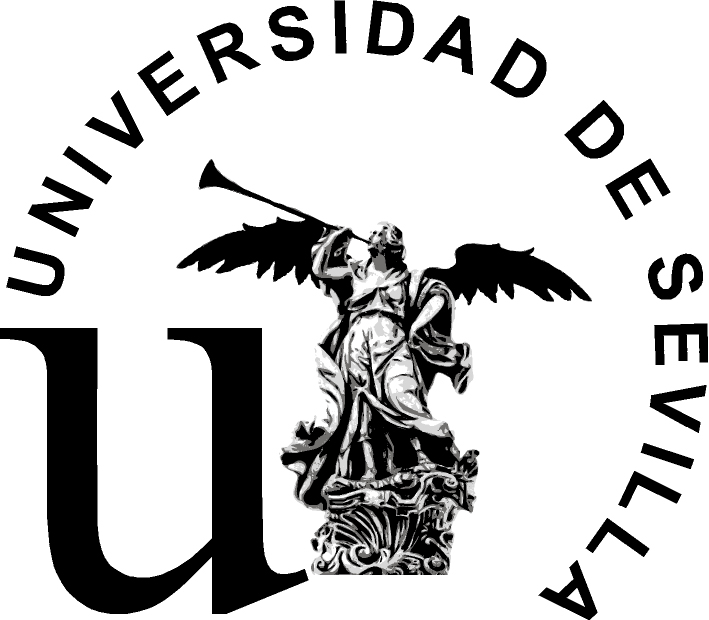 